Universidad Politécnica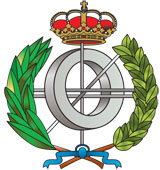 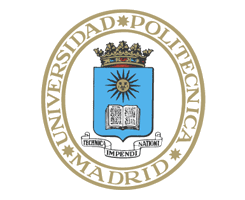 de MadridEscuela Técnica Superior de Ingenieros InformáticosEuropean Master in Software EngineeringMaster ThesisThesis Title, Capitalizing the First Word and All Other Words, Except for Articles, Prepositions and ConjunctionsAuthor: <<Name and Surname/s>>Month, YearThis Master Thesis has been deposited in ETSI Informáticos de la Universidad Politécnica de Madrid.Master ThesisEuropean Master in Software EngineeringTitle: Thesis Title, Capitalizing the First Word and All Other Words, Except for Articles, Prepositions and ConjunctionsMonth / YearAuthor: «Name and Surname/s»Abstract<<Please include here the abstract of your Master Thesis. Maximum length: two pages>>IntroductionThe introduction of the Master Thesis (MT) should serve to enable the professors who assess the work to understand the context in which it is carried out, and its objectives.This template shows the basic structure of MT's final report, as well as some format instructions.Abstract in Spanish and English (maximum 2 pages each)Table of contentsIntroduction (containing the MT objectives)State of the artResults and conclusionsBibliography (publications used in the study and development of the work)Annexes (optional)In any case, it is the MT supervisor who will indicate her/his student the final report structure that best fits the work carried out.Regarding the format, the following guidelines will be followed, which are shown in this template:Paper size: DIN A4Front page: as reflected in this template, with indication of university, centre, MT title and author.Second page: bibliographic information, including all MT supervisor data.Font for text. Preferably "Bookman Old Style" 11 points. If this is not possible, the recommended alternatives are, in order of preference: "Palatino Linotype", "Garamond" or "Georgia.Font for source code: "Consoles" or "Monkey Robot"Margins: top and bottom 3 cm, left and right 2.54 cm.Sections and subsections: Reviewed with decimal numbering after the chapter number. E.g., subsections 2.3.1.Page numbers: always centred on lower margin, page 1 starts in chapter 1, all sections prior to chapter 1 in Roman number in lowercase (i, ii, iii...).State of the artChapter dedicated to describing the development of the work carried out. According to the supervisor, this chapter may have different structures, and there may even be several chapters.All chapters must start on a new page.The sections within the chapters are numbered hierarchically but must always be aligned to the left margin. Example:Section 1 of chapter 2Subsection 1 of section 1 of chapter 2Sub-subsection 1Sub-subsection 2Subsection 2 of section 1 of chapter 2Section 2 of chapter 2Section 3 of chapter 2Results and conclusionsSummary of results obtained in the MT. And personal conclusions of the student about the work done.BibliographyPublications used in the study and development of the work.An international system should be used for bibliographic references, in accordance with the supervisor's instructions. For example, the IEEE system.AnnexesThis chapter is optional and will be written in accordance with the supervisor's instructions.Supervisor:Co-supervisor:Name and Surname/sAcademic titleUniversity of the presented titleName and Surname/sAcademic titleUniversity of the presented titleDepartment /SchoolUniversityEscuela / FacultadDepartment /SchoolUniversity